Teachers’ notesWork					 		 			Changing jobs     B1.2   ScriptEdenI’m originally from Eritrea. I trained as a primary school teacher straight after school and then taught for 7 years. Then, because of the political situation in Eritrea, my family and I had to leave our country. We came to the UK. I knew I would have no chance of getting a decent job unless I could speak the language, so the first thing I did when we arrived was find the local college. I initially enrolled on an English course, but I was desperate to get back into the classroom. Lots of people told me I’d never get a job as a teacher but I was determined to prove them wrong. As soon as I felt my English was good enough, I enrolled on a teaching assistant course. After finishing the course, I volunteered to work in a school. On the upside, I got a lot of on-the-job training, an understanding of the differences between schooling in Eritrea and the UK and some useful experience. On the downside, I was working but not earning any money and I was overqualified for the role. But the school were happy with me and offered me a permanent job as a teaching assistant. I loved spending time with the children but being an assistant to a teacher rather than being in charge of the classroom didn’t suit me. I then heard about a government scheme which allows you to train to become a qualified teacher whilst teaching and earning money. Because of my experience as a teaching assistant I was accepted onto the scheme. That’s what I am doing now. It’s very frustrating for someone like me who was a teacher in my country to have to go back to the beginning but at least it means at some point I will be back doing the job I love. Work											Changing jobs Activity 1: Why do people change jobs?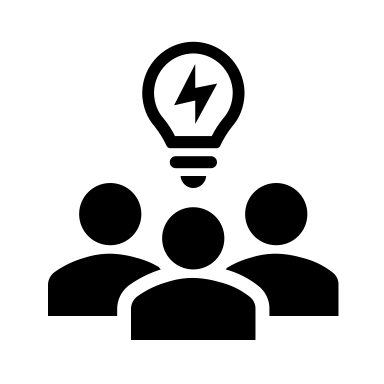 Work in groups to make a list of the reasons people might change their job. 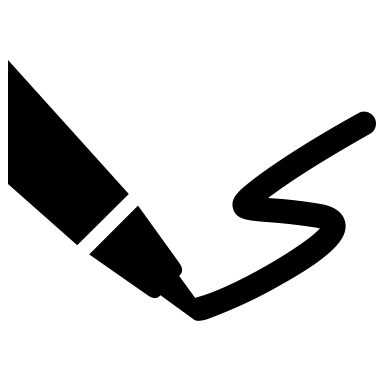 Activity 2: One person’s experience 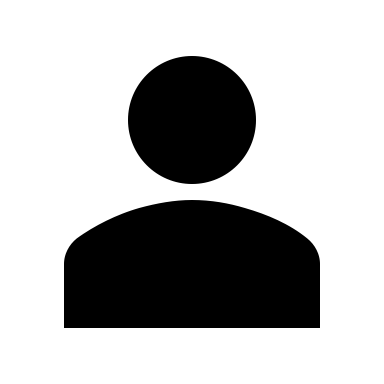 a  You are going to listen to Eden, a young woman from Eritrea, who now lives in the UK, talking about her work experience to date.  What do you think she will say? Before you listen to her story, try to finish the sentences.    1.  Eden and her family left Eritrea because of 2.  She didn’t think she’d be able to get a good job unless 3.  She enrolled at a college in order to 4.  She did a Teaching Assistant course once 5.  She volunteered as a teaching assistant after6.  The school offered her a paid position as a teaching assistant because 7.  Although she enjoyed being a teaching assistant, she would much rather be a teacher in order to 8.  She is now on a government teaching scheme which allows her teach and earn money at the same time as 9.  A lot of people told her she wouldn’t get a job as a teacher in the UK but 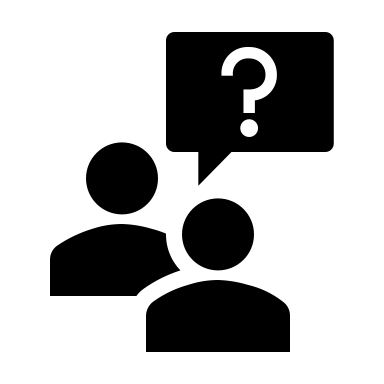 Compare your answers in pairs.b Listen to her story. Were you right? Change any information that you got wrong. c Discuss the questions in groups. 1  How do you think Eden felt about getting a good job when she first arrived in the UK? 2  How did Eden feel about being a volunteer teaching assistant?  3  How does she feel about the training scheme she is on now? Activity 3: Asking about somebody’s work historya Match the two halves of the questions.Compare your answers in pairs.b Your teacher will give you a role card. You are the person on the role card. Use the questions from Activity 3a to find out the work history of the other people in your group.Activity 4: Reflection  Have you or anyone you know had to change their job because they have come from a different country? What was their experience?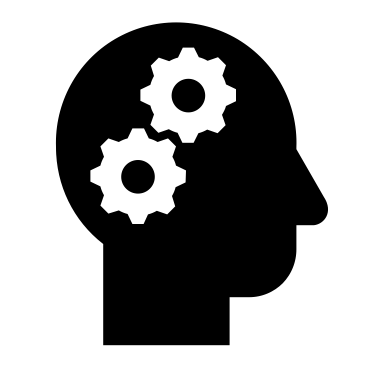 Do you think people’s qualifications from one country should automatically be accepted in any country in the world?Appendix 1Learning outcomes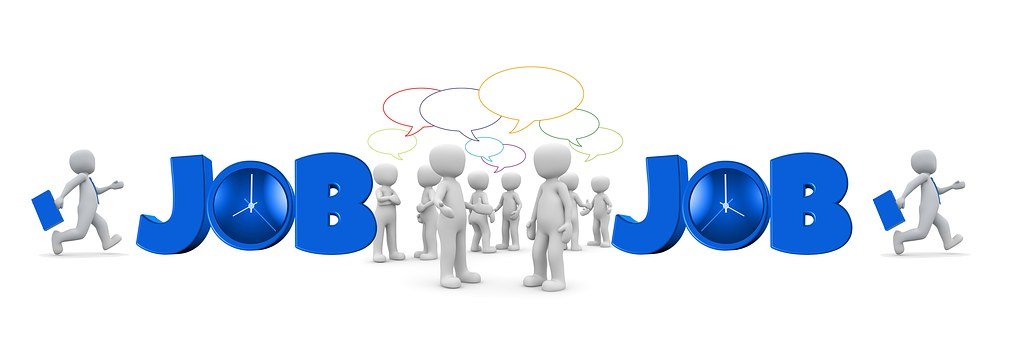 By the end of the lesson students will have: thought about why people change jobslistened to and discussed one person’s work historyasked and answered questions about somebody’s work historyMaterialsStudent handout / PPTSet of role cardsAll images taken from www.pixabay.comTimeProcedureMaterials5 minutesDisplay and clarify lesson objectives. PPT10minutesBegin the lesson by eliciting possible reasons why people change jobs. You could give yourself as an example and talk briefly about your own work history. Put students into small groups/place students in breakout rooms to compile a list. Conduct whole class feedback. [Suggested answers: to get more money / their circumstances change / they want more responsibility / they are bored of current job & want a change]PPTActivity 120 minutesSet the context by telling students that they are going to listen to Eden talking about her work history. Explain that she and her family moved to the UK from Eritrea. Tell them to look at the sentences about her and explain that they have to predict her story. Do an example with them focusing on the linking words which are emboldened. They should use these to help them to predict what she might say. Tell them to work on their own initially then pair them/place them in pairs in breakout rooms to compare their answers. Tell students they are going to listen to her story and should compare their answers with what she says. Read/play her story then tell students to correct their answers. Conduct whole class feedback. [Suggested answers: 1.  Eden and her family left Eritrea because of  the political situation in the country2.  She didn’t think she’d be able to get a good job unless  she could speak the language / English3.  She enrolled at a college in order to  learn English / do a course4.  She did a Teaching Assistant course once  her English was good enough5.  She volunteered as a teaching assistant after  her course was finished / she had finished her course6.  The school offered her a paid position as a teaching assistant because  they were happy with her / they liked her7.  Although she enjoyed being a teaching assistant, she would much rather be a teacher in order to  be in charge in the classroom / earn more money8.  She is now on a government teaching scheme which allows her teach and earn money  at the same time as training to become a qualified teacher9.  A lot of people told her she wouldn’t get a job as a teacher in the UK but  she did / she proved them wrong]Tell students to discuss the questions in small groups/place in breakout rooms. Conduct whole class feedback. [Suggested answers:1  How do you think Eden felt about getting a good job when she first arrived in the UK? own opinion = worried? 2  How did Eden feel about being a volunteer teaching assistant?  Enjoyed it but frustrated that she wasn’t in charge of the classroom or earning money.3  How does she feel about the training scheme she is on now? Pleased to be working and earning money but also frustrated because she is having to train to do a job she is already trained to do]PPTActivity 2 a, b and c20minutesExplain that the students are going to find out about different people’s work histories by asking questions. Tell them to Tell them to work individually to match the 2 halves of the questions then check their answers in pairs. In a face to face classroom tell them to check their answers in pairs then conduct whole class feedback. In the online classroom, move straight to whole class feedback.[Answers:  1 – d, 2 – f, 3 - b, 4 – c, 5 – a, 6 – e1. What job are you doing now?2. Have you had a lot of different jobs?3. Why are you doing this job?4. How do you feel about this job?5. What training have you done?6. Are you likely to change your job in the future?]If possible, put students into groups of 4 and give each student a role card. Explain that they are now this person. There are 4 cards; 2 women and 2 men. Tell them to read the information about themselves and refer to the glossary for any words they are not sure about. Check understanding of the words in the glossary with the whole class before they do this. Once they have read about their character, explain that they are going to take it in turns to find out each other’s work histories using the questions in Activity 3a. In a face to face classroom, they can mingle in groups of 4, in online classroom, you will need to put them in pairs and then change the pairings so they are able to speak to different people. Conduct feedback by asking some general questions e.g. who enjoys their current job? Who has changed their job? etc.PPTActivity 3 a & b5 minutesConduct a plenary and ask students to reflect on the questions. PPTActivity 4Learning outcomesBy the end of the lesson, you will have: thought about why people change jobslistened to and discussed one person’s work historyasked and answered questions about somebody’s work history1  What joba  have you done?2 Have you had b  are you doing this job?3 Whyc  about this job?4  How do you feel d   are you doing now?5  What training e  change your job in the future?6   Are you likely to f  a lot of different jobs?Glossarytrained on the job - trained at the same time as workingmaternity leave - time away from work for the mother before and after the birth of a childon the shop floor - working in the shop or as a worker in a factory not in a management rolepromoted -to be moved to a higher position at workshift work - working at different times of the day not 9 - 5to retrain - to learn new skills to do a different jobRolecard 1: Maryamworked in a variety of different supermarkets and was trained on the jobbeen promoted to supervisor – prefers this to being on the shop floorgot pregnant and been on maternity leave for 8 monthscome back to work part time but on the shop floor with no managerial roledisappointed that I’m not managing people / happy that the hours are flexible so can choose when she workswants to return to working full time in a managerial position when her daughter goes to nurseryRolecard 2: Abenatrained as a nurse in Ghana - worked full time in the local hospitalfamily looked after the children whilst she and her husband Kojo went out to workmoved to Portugal and had no one to look after the childrenshe and her husband started working shifts so there was always someone to look after the children. He does the day shifts and she does night shiftsunhappy because the family spend hardly any time together as a familyin the future, wants to stay in the same job but do day shifts instead of working at night Rolecard 3: Nabiltrained and worked as a dentist in Syriamoved to France and qualifications are not recognised / did a college course to retrain as an electrician currently working for a firm of electricians on jobs all over the countryenjoys the work because they do a lot of different projects but doesn’t like working all over the country, would prefer to work locallywants to set up his own business in the future when he has had more experience on different types of jobsRolecard 4: Alitook over running of family restaurant in Iran from his father moved to Holland and started working as a kitchen assistant in an Italian restaurant - preparing food, washing up etc.job was very easy for him as he’d run his own restaurant but he wanted to cook promoted to sous chef so did some of the cooking / now one of the head chefs – loves cookingworks long hours until late at night but doesn’t mindwants to open his own restaurant serving a combination of Italian and Iranian food 